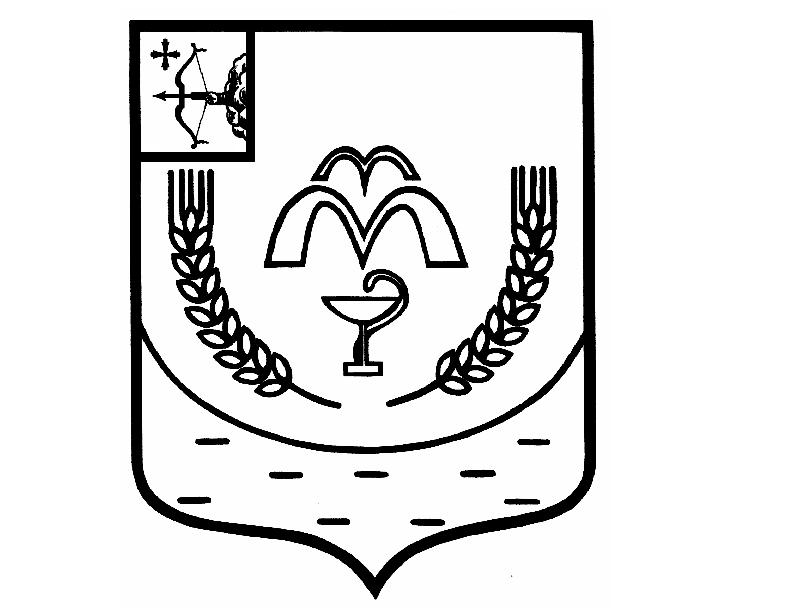 КУМЕНСКАЯ РАЙОННАЯ ДУМАПЯТОГО СОЗЫВАРЕШЕНИЕот 28.04.2020 № 30/236пгт КуменыО принятии имущества в муниципальную собственность В связи с принятием Закона Кировской области от 11.10.2019 № 299-ЗО «О внесении изменений в статью 7 Закона Кировской области «О местном самоуправлении  в Кировской области»», учитывая, что указанный закон вступает в силу с 1 июня 2020 года, в соответствии с частью 4 статьи 15 Федерального закона от 06.10.2003 № 131-ФЗ «Об общих принципах организации местного самоуправления в Российской Федерации», руководствуясь статьей 23 Устава муниципального образования Куменский муниципальный район Кировской области, решением  Березниковской сельской Думы от 29.01.2020 № 37/123, решением  Верхобыстрицкой сельской Думы от 19.12.2019 № 25/85 Кумёнская районная Дума РЕШИЛА:1. Принять в муниципальную собственность муниципального образования Куменский муниципальный район от муниципального образования Березниковское сельское поселение Куменского района имущество, необходимое для решения вопросов местного значения муниципального района, согласно приложению № 1.2. Принять в муниципальную собственность муниципального образования Куменский муниципальный район от муниципального образования Верхобыстрицкое сельское поселение Куменского района имущество, необходимое для решения вопросов местного значения муниципального района, согласно приложению № 2.3. Администрации Куменского района (Шемпелев И.Н.):3.1. Включить имущество в реестр муниципального имущества муниципального образования Куменский муниципальный район Кировской области со дня подписания актов приема-передачи муниципального имущества, указанного в пункте 1,2 настоящего решения.4. Настоящее решение вступает в силу в соответствии с действующим законодательством.Председатель Куменской районной Думы    А.Г. Леушин Глава Куменского района       И.Н. Шемпелев                                                                       Приложение № 1                                                                                к решению Кумёнской                                                                      районной Думы                                                                                     от 28.04.2020 № 30/236Переченьимущества, принимаемого в собственность  муниципального образования Куменский муниципальный район Кировской области, необходимого для решения вопросов местного значения муниципального района от Березниковского сельского поселения Куменского района                                                                         Приложение № 2                                                                                 к решению Кумёнской                                                                      районной Думы                                                                                  от 20.04.2020 № 30/236Переченьимущества, принимаемого в собственность  муниципального образования Куменский муниципальный район Кировской области, необходимого для решения вопросов местного значения муниципального района от Верхобыстрицкого сельского поселения Куменского района№п/пВид имуществаНаименование объектаМестонахождение объекта (адрес)Технические характеристики объектаБалансовая стоимость (руб.)Основание нахождения объекта у юридического лица (вид документа, дата, номер)12345671Иное имущество1.1.Здание котельнойКировская область Куменский районКуменское сельское поселение с.Березникул. Юбилейная, д. 15а1983367812Собственность № 43:14:050113:478-43/001/2017-1 от 21.12.20171.2.Тепловые сетиКировская область Куменский районКуменское сельское поселение с.Березник1983, наземные 1,8 км, однотрубные3916264,63Собственность № 43:14:050113:479-43/001/2017-1 от 21.12.2017№п/пВид имуществаНаименование объектаМестонахождение объекта (адрес)Технические характеристики объектаБалансовая (оценочная)стоимость объекта (руб.)Основание нахождения объекта у юридического лица (вид документа, дата, номер)12345671Иное имущество1.1Здание котельнойс. Верхобыстрица, ул. Хохрякова, д. 23а1975 года постройки, площадью 115,7 кв.м960601,8Свидетельство  о государственной регистрации права собственности от 05.05.2015 № 43-43/016-43/1016/083/2015-232/1труба дымоваяс. Верхобыстрица, ул. Хохрякова, д. 23авысота 20 метров56412,3Постановление Правительства Кировской области от 13.05.2008 №131/172 1.2Теплотрасса с. Верхобыстрица1975 года постройки, 360 м87451,2Постановление Правительства Кировской области от 13.05.2008 №131/172 1.3Здание котельной дер. Жёлны, ул. Новая, д. 241988 года постройки, площадью 152, 8 кв.м2551800,7Свидетельство  о государственной регистрации права собственности от 05.05.2015 № 43-43/016-43/1016/083/2015-233/11.4Теплотрассадер. Жёлны1988 года постройки, 150 м надземная, 10 м подземная65441,6Постановление Правительства Кировской области от 13.05.2008 №131/172